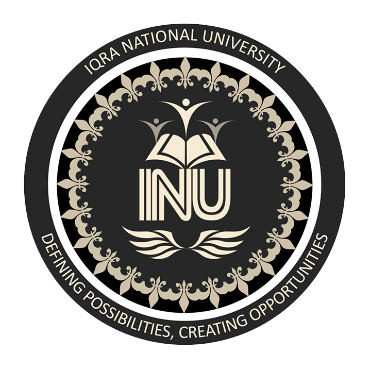 IQRA NATIONAL UNIVERSITY==========================================================Name: Muhammad Umar                                                                                       ID: 17508          ===================================================================                                                                   Question:1يَا أَيُّهَا الَّذِينَ آمَنُوا لاَ تَرْفَعُوا أَصْوَاتَكُمْ فَوْقَ صَوْتِ النَّبِيِّ وَلاَ تَجْهَرُوا لَهُ بِالْقَوْلِ كَجَهْرِ بَعْضِكُمْ لِبَعْضٍ أَن تَحْبَطَ أَعْمَالُكُمْ وَأَنتُمْ لاَ تَشْعُرُون.                           Ans: Translation: “O you who believe.  Raise not your voices in the presence of Allah’s Messenger (S.A.W) nor speak aloud to him in talk as you speak loud to one another, lest your deeds may be rendered fruitless, while you perceive not.”Explanation: Narrated Az-Zubayr (R.A):  “ When a delegation from tribe of Tamim came to the Holy Prophet (S.A.W) , Abu Baqr (R.A) suggested to the Holy Prophet that al-Qa’qa ibn Ma’bad (R.A) be sent to meet them and “Umar ibn Khattab (R.A) said that al-Aqra bin Qais (R.A) be sent instead. Abu Baqr (R.A) was irritated by ‘Hazrat Umar (R.A) counter proposal so he turned to Umar (R.A)  and said:  you only said that to contradict me Umar (R.A) in turn replied that he did not do it to be contrary. A quarrel aroused and  both of them raised theirvoices to such a level that the Prophet (S.A.W) voice was drowned out.”==============================================================================Question:2	وَالَّذِينَ لاَ يَدْعُونَ مَعَ اللَّهِ إِلَهًا آخَرَ وَلاَ يَقْتُلُونَ النَّفْسَ الَّتِي حَرَّمَ اللَّه إِلاَّ بِالْحَقِّ وَلاَ     يَزْنُونَ وَمَن يَفْعَلْ ذَلِكَ يَلْقَ أَثَامًا.                          ANS: Translation:“And those who invoke not any other ilah (god) along with Allah, nor kill such life as Allah has forbidden except for just cause, nor commit illegal sexual intercourse and whoever does this shall receive the punishment”.Explanation:In this verse, Allah has described three characteristics of a true believer, for ExampleWho invoke not any other ilah along with Allah.Nor kill such life as Allah has forbidden, except for just cause.Nor commit illegal sexual intercourse. Prevention from Shirk.==============================================================================Question:3يَا أَيُّهَا النَّاسُ إِنَّا خَلَقْنَاكُم مِّن ذَكَرٍ وَأُنثَى وَجَعَلْنَاكُمْ شُعُوبًا وَقَبَائِلَ لِتَعَارَفُوا إِنَّ أَكْرَمَكُمْ عِندَ اللَّهِ أَتْقَاكُمْ إِنَّ اللَّهَ عَلِيمٌ خَبِيرٌ .                                 ANS: Translation:“O mankind! We have created you from a male and a female, and made you into nations and tribes, that you may know one another. Verily, the most honorable of you with Allah is that (Believer)  who has Taqwa (Allah-consciousness, fearing Allah). Verily, Allah is All knowing, All-Aware.”Explanation:Islam come to finalize the equality of all humans. It came to a people who worshipped many gods during a time when the blood of the nobility was considered far superior to that of the common man, to a mindset that based society on all-pervasive social strata that could always be poor and subservient to the rich until their deaths. Contemporaneously, some were debating the true nature of women did the have souls and id so were pure evilFinally Islam insisted that the only things that would benefit mankind on the day of judgment Are sound belief and good deeds done solely for the sake of Allah.==============================================================================